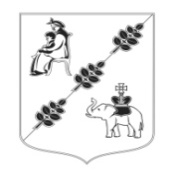 АДМИНИСТРАЦИЯ МУНИЦИПАЛЬНОГО ОБРАЗОВАНИЯКОБРИНСКОГО СЕЛЬСКОГО ПОСЕЛЕНИЯГАТЧИНСКОГО МУНИЦИПАЛЬНОГО РАЙОНАЛЕНИНГРАДСКОЙ ОБЛАСТИПОСТАНОВЛЕНИЕ27 июля 2023 года                                                                                        №297В  целях установления границ зон охраны объекта культурного наследия, режимов использования земель и требований к градостроительным регламентам в границах зон охраны объекта культурного наследия регионального значения «Дом, где бывала няня А.С.Пушкина-Арина Родионовна», расположенного по адресу: Ленинградская область, Гатчинский муниципальный район, Кобринское сельское поселение, деревня Кобрино, дом 27, в соответствии со ст. 34 Федерального закона от 25.06.2002 N 73-ФЗ «Об объектах культурного наследия (памятниках истории и культуры) народов Российской Федерации», руководствуясь Федеральным законом от 06.10.2003 № 131-ФЗ «Об общих принципах организации местного самоуправления в Российской Федерации», Положением о зонах охраны объектов культурного наследия (памятников истории и культуры) народов Российской Федерации, утвержденным  Постановлением Правительства РФ от 12.09.2015 N 972, Уставом Кобринского сельского поселения, администрация Кобринского сельского поселения ПОСТАНОВЛЯЕТ:Провести с 27.07.2023 года по 14.08.2023 года общественное обсуждение проекта зон охраны объекта культурного наследия регионального значения «Дом, где бывала няня А.С.Пушкина-Арина Родионовна» (далее-Проект), расположенного по адресу: Ленинградская область, Гатчинский муниципальный район, Кобринское сельское поселение, деревня Кобрино, дом 27.Утвердить состав комиссии по проведению общественного обсуждения проекта зон охраны объекта культурного наследия регионального значения «Дом, где бывала няня А.С.Пушкина-Арина Родионовна» (далее-Комиссия) согласно приложению №1.Комиссии:обеспечить размещение оповещения о проведении общественного обсуждения Проекта в информационном бюллетене «Кобринский вестник», на официальном сайте Кобринского сельского поселения в информационно-телекоммуникационной сети «Интернет» и в здании администрации Кобринского сельского поселения по адресу: Ленинградская область, Гатчинский район,  п.Кобринское, ул.Центральная, д.16;обеспечить размещение материалов  для общественного обсуждения: текст проекта зон охраны объекта культурного наследия регионального значения «Дом, где бывала няня А.С.Пушкина-Арина Родионовна» в электронном виде в формате PDF, заключение государственной историко-культурной экспертизы, в электронном виде в формате PDF на официальном сайте администрации в разделе «Новости»; предоставить возможность ознакомления с материалами для общественного обсуждения в электронном виде по месту приема замечаний и предложений в установленное время;принимать предложения и замечания по Проекту  в письменной форме до 17:00 14.08.2023 (в рабочие дни с 9:00 до 13:00 часов и с 14:00 до 17:00 часов) по адресу: Ленинградская область, Гатчинский район, п. Кобринское, ул. Центральная, д.16, каб.5; в электронной форме - на адрес электронной почты: kobrino@yandex.ru в сети «Интернет» или на официальном сайте Кобринского сельского поселения в  информационно-телекоммуникационной сети «Интернет» по адресу: https://www.кобринское.рф/;подготовить протокол общественного обсуждения по Проекту в течении 3 рабочих дней со дня окончания приема предложений и замечаний по Проекту;подготовить заключение о результатах общественного обсуждения по Проекту в течении 4 рабочих дней со дня окончания приема предложений и замечаний по Проекту;обеспечить в срок до 18.08.2023 опубликование заключения о результатах общественного обсуждения по Проекту в информационном бюллетене «Кобринский вестник» и разместить на официальном сайте Кобринского сельского поселения в  информационно-телекоммуникационной сети «Интернет» по адресу: https://www.кобринское.рф/.Настоящее постановление вступает в силу с момента его официального опубликования (обнародования).Контроль исполнения настоящего постановления оставляю за собой.Исполняющий обязанностиглавы  администрации                                                   Н.Ю. Гришечкина-МаковаПриложение N 1 к постановлению Администрации Кобринского сельского поселенияот 27.07.2023 N 297 Состав комиссии по проведению общественного обсуждения проекта зон охраны объекта культурного наследия регионального значения «Дом, где бывала няня А.С. Пушкина-Арина Родионовна»О проведении общественного обсуждения проекта зон охраны объекта культурного наследия Председатель КомиссииПредседатель КомиссииПредседатель КомиссииЗаместитель главы администрацииКобринского сельского поселенияГришечкина-Макова Наталья ЮрьевнаГришечкина-Макова Наталья ЮрьевнаЗаместитель председателя КомиссииЗаместитель председателя КомиссииЗаместитель председателя КомиссииГлавный специалист администрации Кобринского сельского поселенияГолдобина Мария СергеевнаГолдобина Мария СергеевнаСекретарь КомиссииСекретарь КомиссииСекретарь КомиссииВедущий специалист администрации Кобринского сельского поселенияСеменова Ольга ВячеславовнаСеменова Ольга ВячеславовнаЧлены Комиссии:Члены Комиссии:Члены Комиссии:Директор МКУ «Центр Культуры Кобринского поселения»ОвсяникДарья АлександровнаОвсяникДарья АлександровнаПомощник главы администрацииЛебедева Вера АнатольевнаЛебедева Вера АнатольевнаПо согласованию:ГлаваКобринского сельского поселенияДеминенко Наталия ЛеонидовнаДеминенко Наталия ЛеонидовнаДепутат Совета депутатов Кобринского сельского поселенияЕвтушенко Илья АлександровичЕвтушенко Илья АлександровичЖитель д.КобриноЛанкинен Светлана ИвановнаЛанкинен Светлана Ивановна